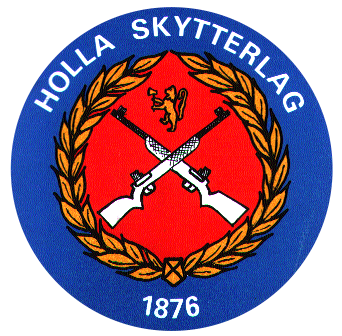 Årsmøte 30/11 2012 		Ulefoss Røde Kors-husKl. 18.00.Dagsorden:						1. Åpning. 			       						2. Styrets beretning. 3. Regnskap 2012.4.  Budsjett for kommende driftsår5. Fastsettelse av medlemskontingent		   						6. Subsidier / godtgjørelse fra laget.						7. Valg.8. Innkomne saker.9. Sportslige prestasjoner.10. Eventuelt, Nytt skytterhus.